WEEKLY UPDATELabor UPDATES: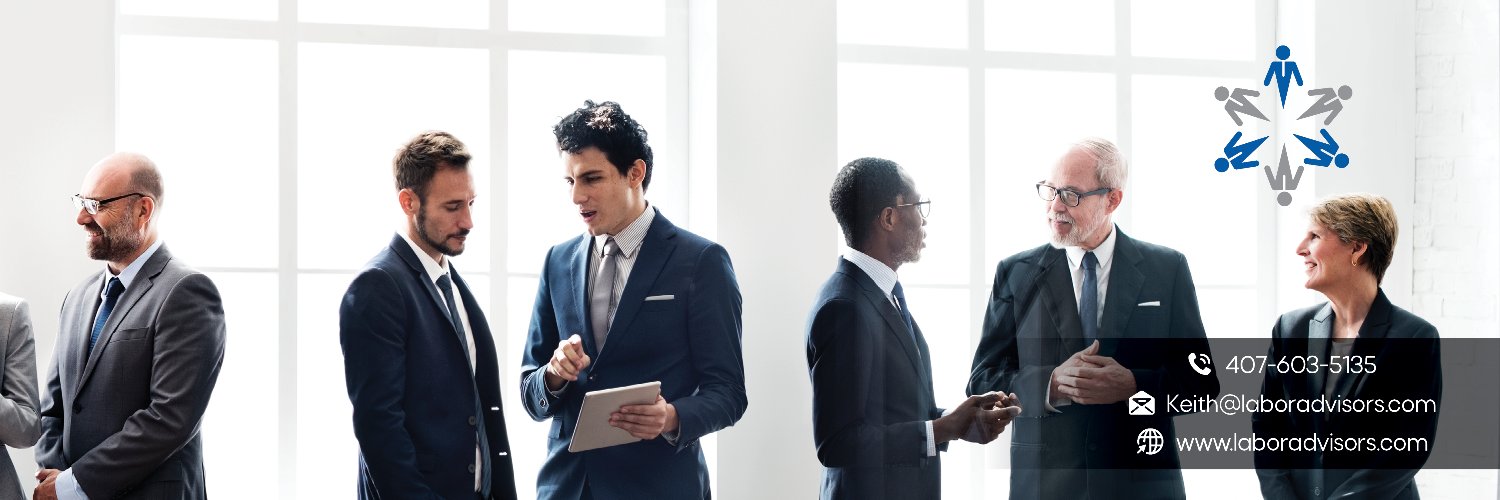 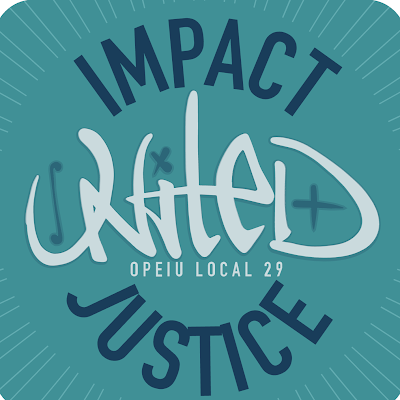 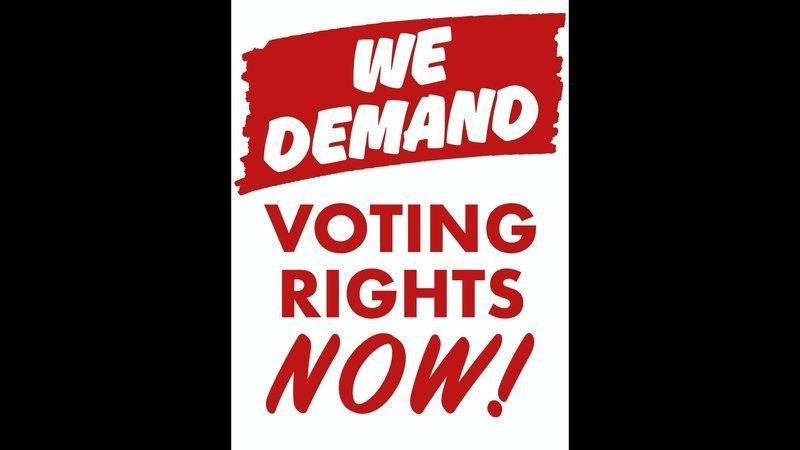 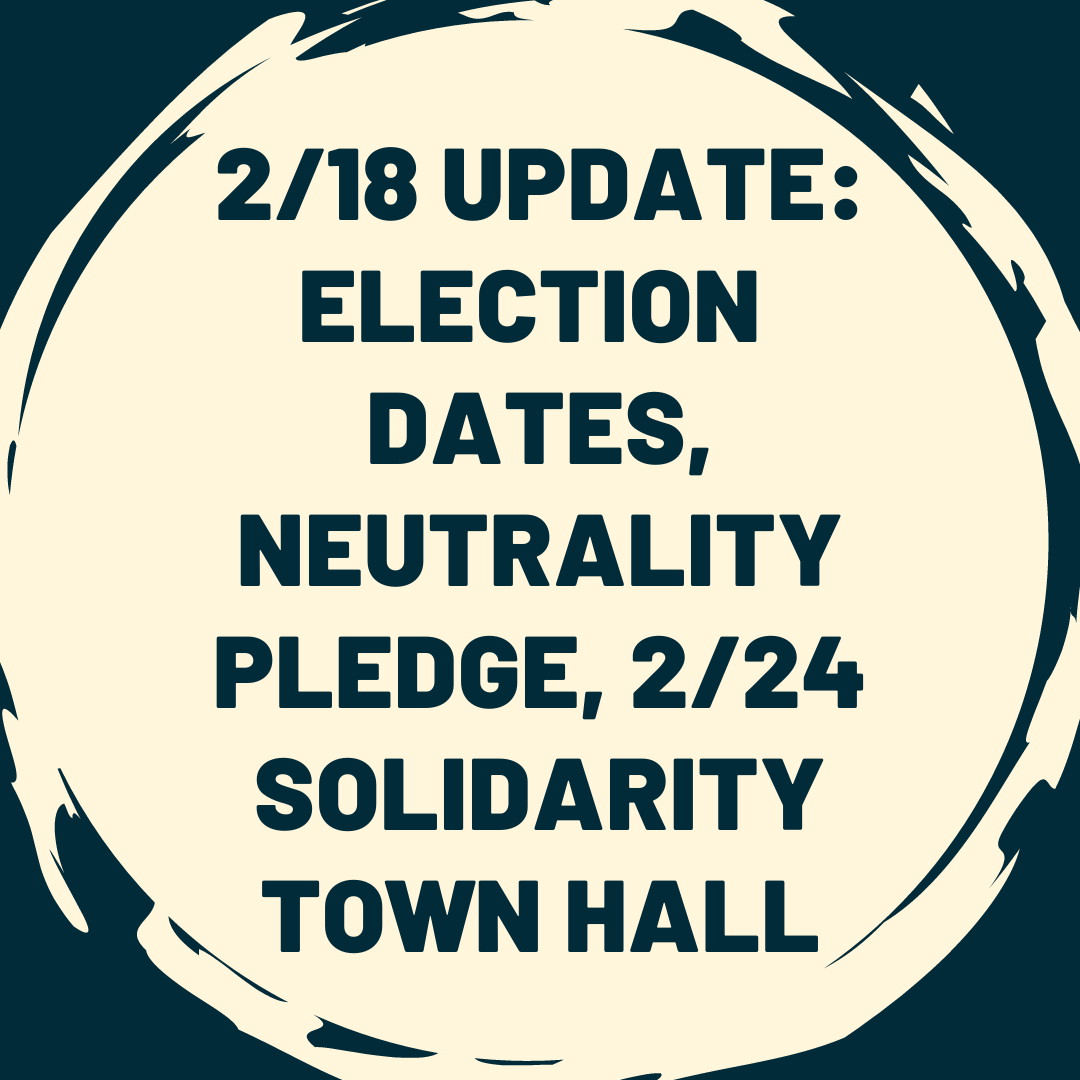 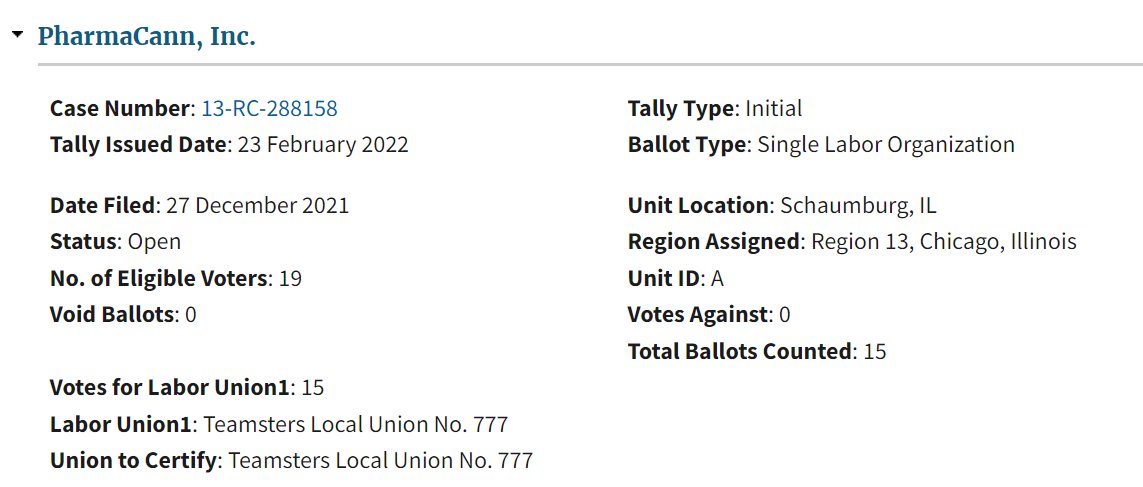 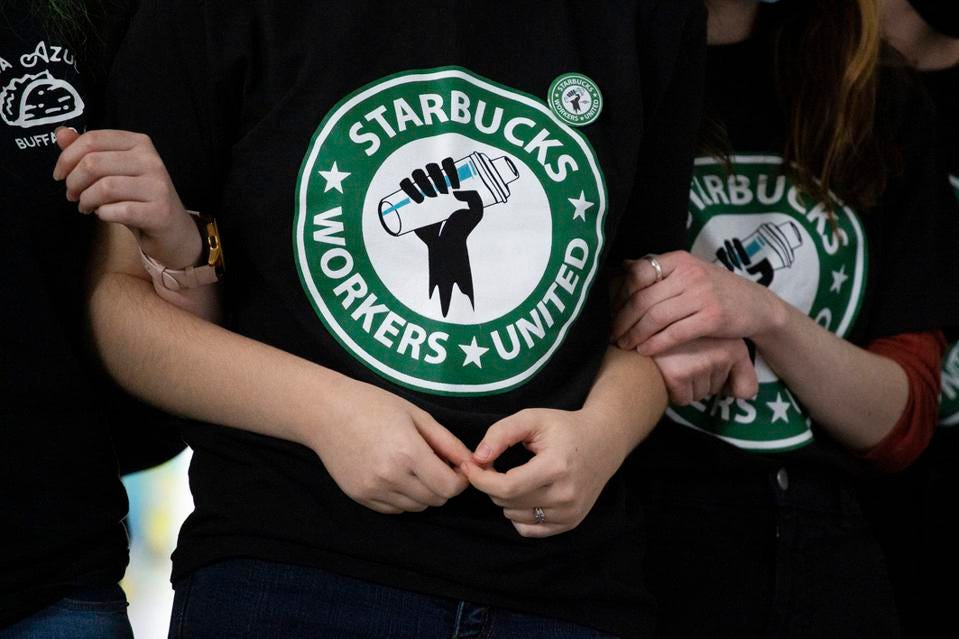 